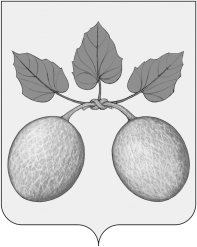 АДМИНИСТРАЦИЯ ГОРОДА СЕРДОБСКА CЕРДОБСКОГО РАЙОНА ПЕНЗЕНСКой ОБЛАСТиПОСТАНОВЛЕНИЕ  от  08.06.2022 № 360г. СердобскОб утверждении проекта организации дорожного движения на автомобильных дорогах общего пользования местного значения города Сердобска Сердобского района Пензенской области      Руководствуясь Федеральным законом от 10.12.1995 № 196-ФЗ                         «О безопасности дорожного движения» (с последующими изменениями), приказом Министерства транспорта Российской Федерации от 30.07.2020                № 274 «Об утверждении правил подготовки документации по организации дорожного движения», в соответствии с Федеральным законом от 06.10.2003 № 131-ФЗ «Об общих принципах организации местного самоуправления в Российской Федерации» (с последующими изменениями), руководствуясь статьей 23 Устава городского поселения город Сердобск Сердобского района Пензенской области, -АДМИНИСТРАЦИЯ ГОРОДА СЕРДОБСКА ПОСТАНОВЛЯЕТ:         1. Утвердить проект организации дорожного движения на автомобильных дорогах общего пользования местного значения города Сердобска Сердобского района Пензенской области (том 1, том 2, том 3).	2. Настоящее постановление разместить на официальном сайте администрации города Сердобска (www.gorod-serdobsk.ru).	2. Постановление вступает в силу после дня официального опубликования.3. Контроль за исполнением настоящего постановления возложить на заместителя Главы администрации города Сердобска по жилищно-коммунальному хозяйству.Глава администрации                                                                       С.А. Варламов